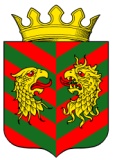 СОВЕТ ДЕПУТАТОВ  МУНИЦИПАЛЬНОГО ОБРАЗОВАНИЯ «КЯХТИНСКИЙ РАЙОН» РЕСПУБЛИКИ БУРЯТИЯР Е Ш Е Н И Е«27» ноября 2014 года                                                                               № 1-12Сг. КяхтаОб отмене решения Совета депутатов муниципального образования «Кяхтинский район» Республики Бурятия № 2-10С от 30 сентября 2014 годаВ целях приведения нормативно-правовой базы муниципального образования «Кяхтинский район» в соответствие с действующим законодательством Совет депутатов муниципального образования «Кяхтинский район» решил:    1. Отменить решение Совета депутатов муниципального образования «Кяхтинский район» № 2-10С от 30 сентября 2014 года «О принятии муниципального правового акта «О внесении изменений и дополнений в Устав муниципального образования «Кяхтинский район».2. Настоящее решение вступает в силу с даты его официального опубликования.    3. Контроль за исполнением настоящего решения возложить на Председателя Совета депутатов муниципального образования «Кяхтинский район» Республики Бурятия А.Н. Полонова. Глава муниципального образования«Кяхтинский район»                                                                       А.В. Буянтуев